СТОЗ на тракийсжите ПРУЖ6СТва в выгария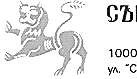 	София	e•mai1: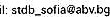 	уп. Стефан  7д	тел.. 4359 2 	48 96, тел,/факс, -359 2 987 57 53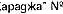 доН. пр. Г-Н КОСТАДИН КОДЖАБАШЕВ,ИЗВЪНРЕДЕН И ПЪЛНОМОЩЕН ПОСЛАНИКНА РЕПУБЛИКА БЪЛГАРИЯВ УКРАЙНА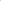 ВАШЕ ПРЕВЫХОДИТЕЛСТВО,Сьюзът на тракийските дружества в Быгария е патриотична организация с дълголетна история, пряко свързана с популяризиране на тракийското културно и историческо наследство, защита на човешките и имуществените права на тракийци и техните потомци, защита на българщината и на тракийските българи, живеещи извън пределите на страната. За начало на тракийско национално патриотично движение се приема годината 1896 г., а патрон на организацията е Капитан Петко Войвода, който е български национален герой, борец за освобождението и обединението на българите.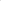 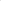 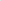 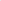 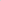 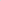 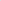 Традиция е в Деня на Ботев и на загиналите за свободата И независимостта на Быгария, пред паметника на Капитан Петко Войвода в Киев изграден по наша инициатива, да бъдат поднасяни венци и цветя от името на признателните тракийци. И тази година представителите на Сьюза на тракийските дружества се поклониха и изказаха почитта си на легендарния български революционер.Бихме искали искрено да благодарим на работеидите в българското посолство за перфектната организация и гостоприемното посрещане на представителите на Сьюза на тракийските дружества в България по време на посещението в Киев. В церемонията пред паметника в Киев, освен делегациите на Сьюза, взеха участие целия състав на посолството и други български граждани, привлечени от интереса си към празника и героя. Благодарим за изразената съпричастност къ,м усилията на СТДБ да поддържат жива паметта за Капитан Петко Войвода извън пределите на България и за сътрудничеството ни, превърналото се в традиция. Истинско удоволствие за нас беше да открием възможности за популяризиране образа на патрона На организацията ни Капитан Петко Войвода като български национален герой, приел за свое верую наЙ-възвишения идеал за свобода, за независимост на България и за мир на Балканите.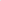 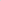 Силно бяхме впечатлени от изразеното желание за създаване на условия, свързани с изграждането на позитивния образ на България пред външния свят и разбирането за ролята на патриотичните обществени организации като СТДБ за поддържането на българските традиции, историческа намет и национална идентичност.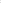 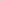 Пожелаваме успехи в бъдещата Ви работа и се надяваме на съвместни инициативи за популяризиране на величието на духа, родолюбието и съхраняването на културно-историческата памет на българите.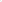 С уважение,Красимир ПремяновПредседател на „Съюза на Тракийските дружества в България“